附件深圳市2022年公开招聘“广东兜底民生服务社会工作双百工程”乡镇（街道）社会工作服务站社工考试应考人员安全承诺书本人是参加深圳市2022年公开招聘“广东兜底民生服务社会工作双百工程”乡镇（街道）社会工作服务站社工考试的应考人员，愿意遵守疫情防控各项管理规定，秉承对自己、对他人负责的原则，承担起疫情防控的社会责任，郑重作出以下承诺：一、充分理解并遵守考试期间考点各项防疫安全要求。二、在考前3天已在深完成核酸检测“三天三检”（每日一检），且核酸检测结果均为阴性。三、在考试前7天内，没有到过疫情中风险、高风险地区，社区暴发地区、中高风险区所在地市（详见《深圳市出行防疫政策》）；考试前10天内未出境，不存在自境外回国情形。 四、在考试前7天内，每日自觉监测体温，体温均未出现（≥37.3°C）的情形，无发热和呼吸道门诊就诊史。五、在考试前7天内，未与新冠肺炎病例或疑似病例密切接触或间接接触，没有发烧、干咳、乏力、咳痰、气短、肌肉痛或关节痛、咽喉痛、头痛、寒颤、恶心或呕吐、鼻塞、腹泻、咳血、结膜充血等疑似新冠肺炎症状。六、如出现与前述第三、四、五项任何一项不符的情形之一的，本人将及时在考前向深圳市双百工程督导中心（联系电话：25831764）、考点防疫组报告，自觉配合采取隔离或其他防疫措施，并根据情况，自愿放弃参加考试。七、考试当天自行做好防护工作，佩戴防护口罩。提前抵达考点，配合查验健康码、行程码、测量体温等。八、考试期间，将严格遵守应考人员考场守则及疫情防控相关管理要求，完成考试后立即离场，不扎堆，不聚集。   九、本人承诺遵守《应考人员安全承诺书》中所有承诺内容，若因有瞒报、谎报造成新冠肺炎疫情传播的，一经查实，由本人承担相应的法律和经济责任。考生签名：              身份证号码： 手机号码：                   考场号： 承诺日期：2022年11月  日（考生打印准考证即视为认同并签署此承诺书）请扫码查询防疫信息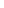 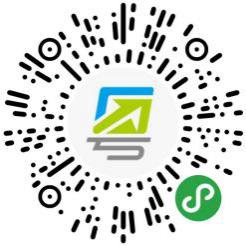 健康码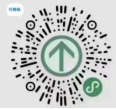 行程码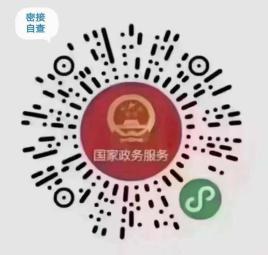 密接自查